Email form and copy of insurance card to:      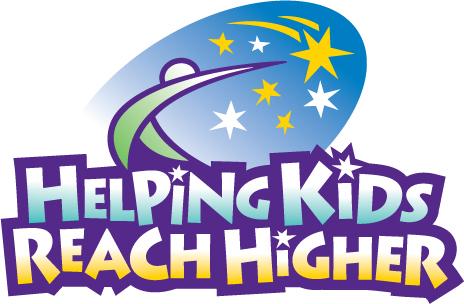 forms@kmhelpingkids.comNew Patient QuestionnaireProspective Child’s Full Name:Parents Name:Child’s Full Address:What school does your child attend?Child’s Age:                            Child’s Date of Birth:Are you covered by insurance?Name of Insurance Company and ID #:Do both parents consent to treatment?Are both parents able to attend the initial Intake Appointment? (This appointment is for parents only) _______Are there any current legal proceedings (court, divorcing, CPS, etc.)?Do you believe the child is a danger to himself/herself or to others?Are you interested in therapy or testing?   Therapy_______      Testing______Is your child seeing another therapist or psychologist at this time?  If so, who?  (NOTE: This does not include guidance counselors but would include any school-based therapist).Are you open to seeing your doctor through telehealth visits            Yes____      No____Who referred you to our practice?Person Completing Survey:                          	Best Contact Number:Email Address:Brief History/background, why you are seeking therapy or testing services, and any details you feel are pertinent for us to know:Would you be willing to work with a Postdoctoral Fellow? This is a psychologist who has completed their doctoral degree in Clinical Psychology and is in the process of becoming fully licensed by the state board.  They are under the direct supervision of a licensed clinical psychologist in our practice until they are fully licensed.  